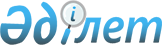 Қазақстан Республикасының Таллинн қаласындағы (Эстония Республикасы) Консулдығын қайта ұйымдастыру туралыҚазақстан Республикасы Президентінің 2019 жылғы 18 шілдедегі № 70 Жарлығы.
      ҚАУЛЫ ЕТЕМІН:
      1. Қазақстан Республикасының Эстония Республикасындағы Елшілігі ретінде қайта құру жолымен Қазақстан Республикасының Таллинн қаласындағы (Эстония Республикасы) Консулдығы қайта ұйымдастырылсын.
      2. Қазақстан Республикасының Үкіметі осы Жарлықтан туындайтын қажетті шараларды қабылдасын.
      3. Осы Жарлық қол қойылған күнінен бастап қолданысқа енгізіледі.
					© 2012. Қазақстан Республикасы Әділет министрлігінің «Қазақстан Республикасының Заңнама және құқықтық ақпарат институты» ШЖҚ РМК
				
      Қазақстан Республикасының
Президенті

Қ.ТОҚАЕВ
